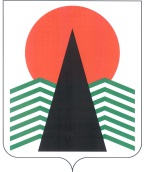 АДМИНИСТРАЦИЯ  НЕФТЕЮГАНСКОГО  РАЙОНАпостановлениег.НефтеюганскО внесении изменений в постановление администрации Нефтеюганского района от 11.07.2018 № 1140-па «Об утверждении перечня нормативных правовых актов и (или) их отдельных частей, содержащих обязательные требования, оценка соблюдения которых является предметом муниципального жилищного контроля 
на территории городского и сельских поселений в границах Нефтеюганского района»В связи с кадровыми изменениями в администрации Нефтеюганского района 
п о с т а н о в л я ю:Внести изменения в постановление администрации Нефтеюганского района 
от 11.07.2017 № 1140-па «Об утверждении перечня нормативных правовых актов 
и (или) их отдельных частей, содержащих обязательные требования, оценка соблюдения которых является предметом муниципального жилищного контроля 
на территории городского и сельских поселений в границах Нефтеюганского района», изложив пункт 3 в следующей редакции: «3. Контроль за выполнением постановления возложить на первого заместителя главы Нефтеюганского района Кудашкина С.А.».Настоящее постановление подлежит размещению на официальном сайте органов местного самоуправления Нефтеюганского района.Контроль за выполнением постановления осуществляю лично.Исполняющий обязанности Главы района							С.А.Кудашкин03.12.2018№ 2171-па№ 2171-па